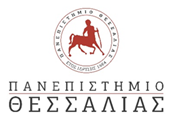 ΒΕΒΑΙΩΣΗ ΣΥΜΜΕΤΟΧΗΣ ΣΕ ΕΞΕΤΑΣΗΒεβαιώνεται ότι στο πλαίσιο της εξεταστικής περιόδου ................................., ο/η:.....................................................................................φοιτητής/τρια του Τμήματος Ψηφιακών Συστημάτων (ή του Προγράμματος Σπουδών Μηχανικών Πληροφορικής ΤΕ) του Πανεπιστημίου Θεσσαλίας, προσήλθε (ή συμμετείχε εξ αποστάσεως) σε εξέταση, σήμερα ..…/..…/202…, ημέρα …..…………, ως ακολούθως:Εξεταζόμενο μάθημα: Εξέταση Πτυχιακής Εργασία με Τίτλο: Άλλο (διευκρινίστε): ΠΑΝΕΠΙΣΤΗΜΙΟ ΘΕΣΣΑΛΙΑΣ	Η Γραμματεία	ο/η Διδάσκων/-ουσα	υπογραφή-σφραγίδα	ονομ/νυμο & υπογραφή